新 书 推 荐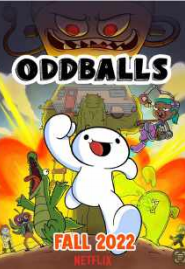 中文书名：《异类》 英文书名：Oddballs作    者：James Rallison & Ethan Banville出 版 社：TarcherPerigee代理公司：Transatlantic /ANA出版时间：2023年春代理地区：中国大陆、台湾页    数：待定审读资料：电子材料	类    型：7-12岁少年文学内容简介：必备的全球热门系列漫画小说--《异类》!你或许已经在网飞上看过詹姆斯和麦克斯的冒险了但是乐趣远不止于此！《异类》为你带来了更加精彩的故事究竟是什么惹恼了詹姆斯，让他不愿释怀？加入詹姆斯、麦克斯、厄科和尘土人的行列，一起进行紧张刺激的冒险吧！作者James Rallison是 YouTube 上排名第一的动画师，拥有1800万的全球订阅者James也是YouTube上的红人，他习惯于以旁观者的视角去观察。与那些从害羞青年成长为成年人的经历相似，他没有参加过高中聚会，也没有赢过足球比赛。他做的是把自己的观察融入到漫画中，然后放到了互联网上。《异类》的灵感来自詹姆斯·瑞利森非常受欢迎的YouTube动画《被排挤的异类》(The Odd 1s Out)，影片讲述了詹姆斯(James)、他最好的朋友马克斯(Max)(一只拟人化的鳄鱼)和一个自称来自未来的女孩厄科(Echo)的故事。就像在《被排挤的异类》中一样，詹姆斯分享了他对我们一直为之烦恼的事情的看法。比如烤面包机，为什么还没有人发明智能烤面包机? 还有参与奖杯，它会让所有的奖杯贬值! 五个极具特色的原创故事，《异类》继续了詹姆斯、马克斯、厄科和尘土小镇的疯狂的不幸遭遇!作者简介：詹姆斯· 瑞利森（James Rallison）从八岁起就开始画漫画了。十六岁时，他创作了网络漫画《被排挤的异类》，现在他已经创作了数百本漫画，并在YouTube上开建了一个动画频道，全球订阅用户达1500多万——平均每天获得1万新订阅用户。这使其成为 YouTube 上排名第一的动画频道。他目前正在与Netfix合作开发相关的系列动画片。伊桑·班维尔(Ethan Banville)是《异类》的联合创作人，还是一名有着15年以上丰富经验的编剧和制片人。他为 FUEL TV 创作了动作体育节目，并为iCarly、Drake & Josh和Johnny Test等热门节目撰稿。他目前在洛杉矶电影学院任教。在业余时间，他喜欢玩滑板，越野跑，和他的妻子以及两只淘气的小猫出去玩。内文插图：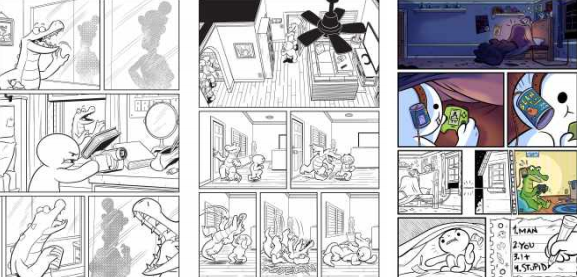 谢谢您的阅读！请将回馈信息发至： 薛肖雁 echo@nurnberg.com.cn   ----------------------------------------------------------------------安德鲁﹒纳伯格联合国际有限公司北京代表处北京市海淀区中关村大街甲59号中国人民大学文化大厦1705室 邮编：100872Email: echo@nurnberg.com.cn    电话：010-82449185传真：010-82504200网址：www.nurnberg.com.cn（获取最新书讯）微博：http://weibo.com/nurnberg豆瓣小站：http://site.douban.com/110577/抖音号：安德鲁读书微信订阅号：安德鲁书讯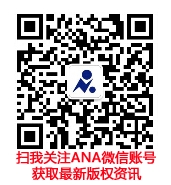 